寶馬香港打吡大賽 2017二○一七年三月十九日 2000米 好至黏  2.02.88   (26.49   24.93   24.70   23.59   23.17)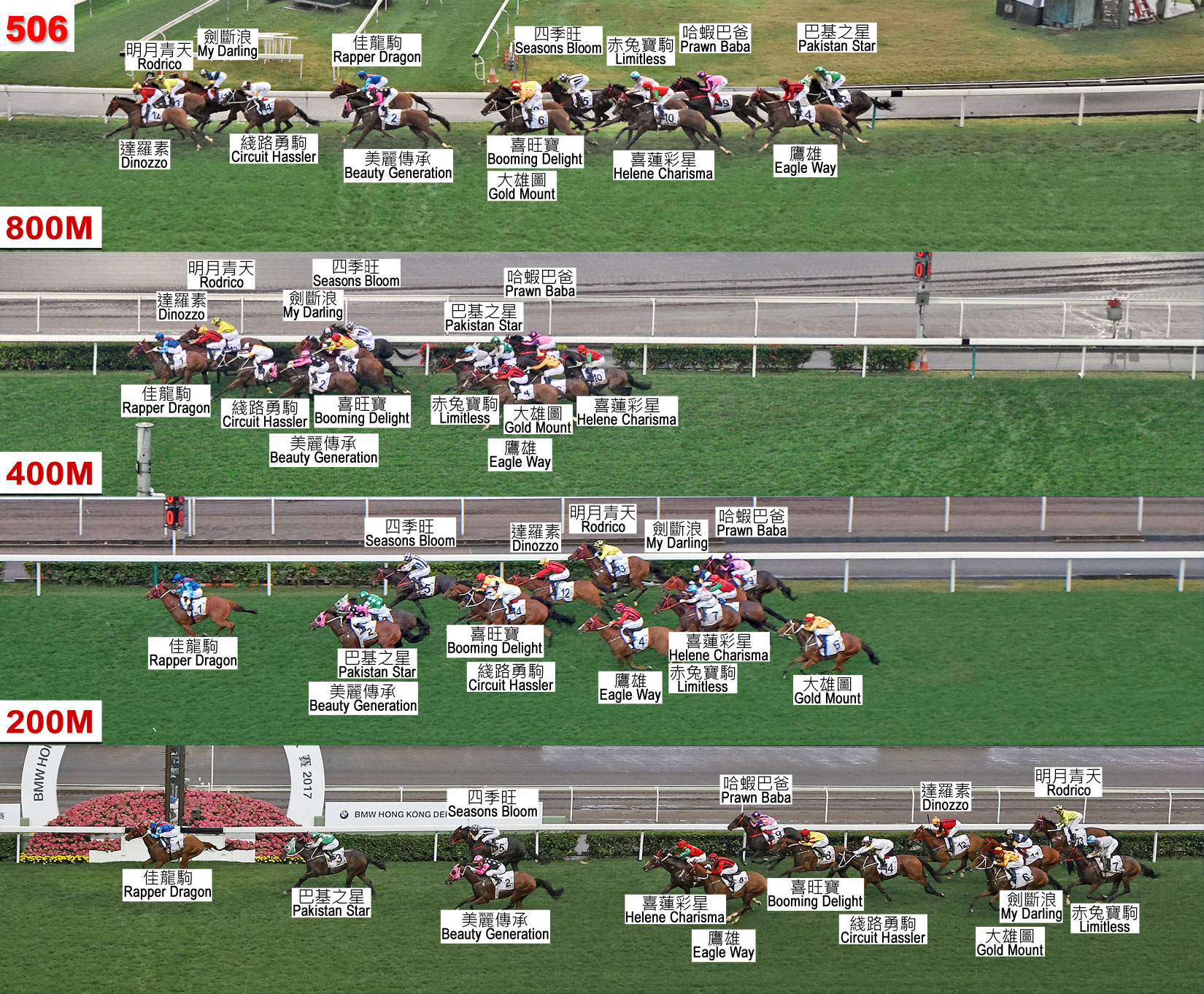 所逐競的賽事馬名騎師練馬師負磅檔位分段時間分段時間分段時間分段時間分段時間分段時間分段名次及距離分段名次及距離分段名次及距離分段名次及距離分段名次及距離獨贏賠率所逐競的賽事馬名騎師練馬師負磅檔位2000-16001600-12001200-800800-  400最後  400完成時間16001200800400勝負距離獨贏賠率冠軍一哩賽佳龍駒莫雷拉約翰摩亞126426.9325.0924.4623.2323.172.02.884 2-3/44 3-3/45 2-1/42 短頭1 -(大熱)1.8巴基之星蘇兆輝告東尼1261328.2924.7724.2222.9922.902.03.1714 11-1/414 10-1/414 7-1/411 3-1/22 1-3/47.1美麗傳承潘頓約翰摩亞1261227.2924.7724.4623.4323.492.03.448 55 46 2-1/26 1-1/23 3-1/214四季旺羅理雅沈集成126127.0125.2124.6223.1923.462.03.495 3-1/46 59 4-1/28 24 3-3/416喜蓮彩星韋達約翰摩亞1261427.9324.7324.3023.4323.392.03.7813 912 7-3/410 5-1/414 4-1/45 5-1/265鷹雄貝湯美約翰摩亞1261027.8925.0524.2623.0723.562.03.8312 8-3/413 9-1/213 6-3/410 3-1/26 615哈蝦巴爸韋紀力蔡約翰126327.2525.1724.6623.2323.732.04.047 4-3/49 6-1/412 613 3-3/47 7-1/430喜旺寶莫雅約翰摩亞126927.4525.0124.3023.2324.162.04.159 610 6-1/28 47 1-3/48 817綫路勇駒柏寶告東尼1261126.6524.9324.7023.5524.432.04.262 13 14 14 3/49 8-1/299大雄圖巫斯義告東尼126827.6924.6924.3823.5524.082.04.3911 7-1/28 67 412 3-3/410 9-1/28.9達羅素布文蔡約翰126227.1725.0523.9023.5924.772.04.486 4-1/47 51 頸1 短頭11 1032劍斷浪田泰安蔡約翰126626.4925.0124.7023.7124.602.04.511 12 1/23 1/25 1-1/412 10-1/499主席短途獎赤兔寶駒郭能何良126527.5725.0924.3023.2724.442.04.6710 6-3/411 7-3/411 5-1/49 3-1/413 11-1/416明月青天祈普敦約翰摩亞126726.7324.6924.7423.5525.102.04.813 1-1/21 1/22 頸3短頭14 1299